Ms. Hill’s 7th Grade ELA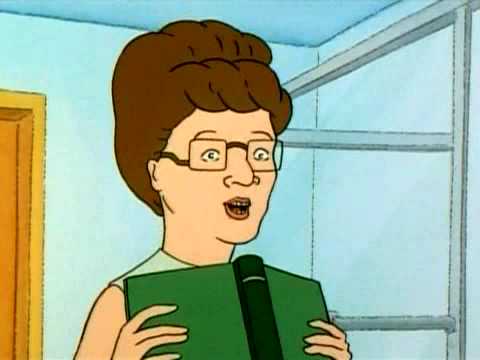 khill@cedars-academy.orgmshillela.weebly.comWeekly Routine 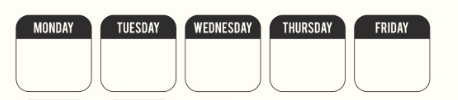 STAAR Tests 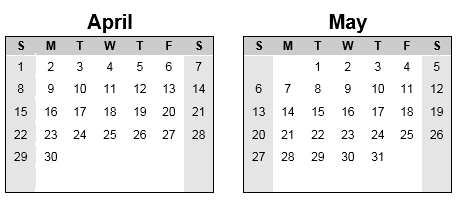 4th Quarter Syllabus Essential Questions: How do we determine author’s purpose? How do we draw thematic conclusions? How can language be used to draw connections across times and cultures?How can we address our personal responsibility in the world? What is a “call to action”? What makes a “call to action” persuasive?4th Quarterly Newsletter: April-JuneType/TitleFormative AssessmentsSummative AssessmentsIndependent ReadingStudent Choice of Genre (chapter book)-Friday ReflectionsStudent Choice of Sandwich, Jacket or Scrapbook Independent WritingReader Response-26 Lines due most FridaysPortfolio Assessment VocabularyEmbeddedEmbedded  STAAR History of Holocaust & Today’s Call to Action  Night -Reader Response-LAND & PIEs-Graphic OrganizersCall to Action Project 